PROJE İZLEME VE DEĞERLENDİRME RAPORLARIŞABLONU REHBERİ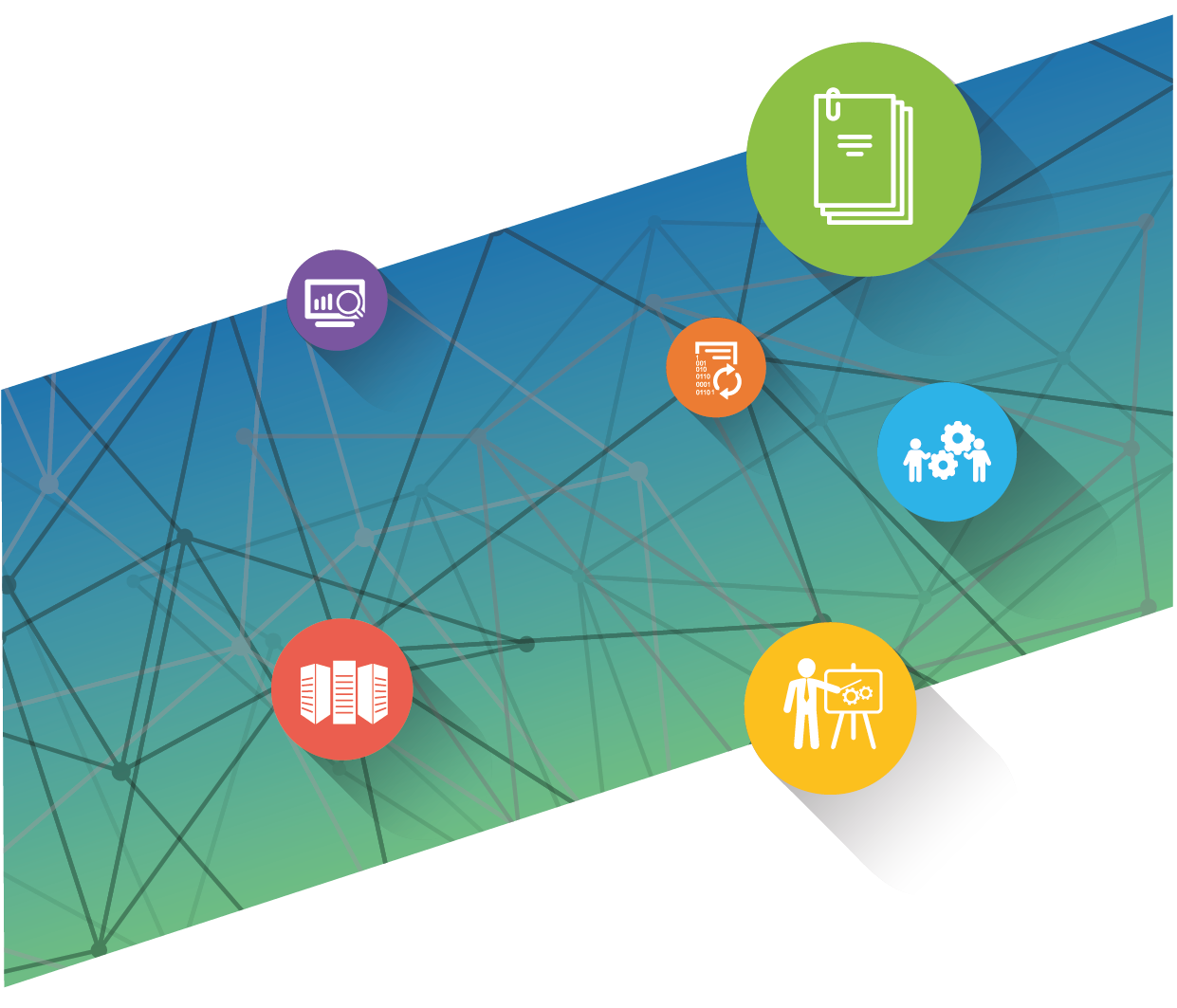 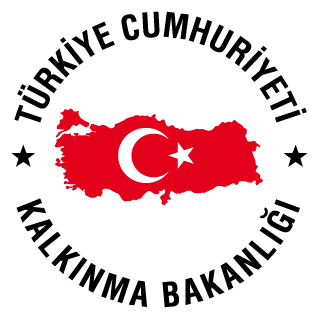 	Temmuz 2017	İÇİNDEKİLERGİRİŞREHBERİN AMACI ve KAPSAMIKamu BİT Projeleri Rehberi’nin eki olarak hazırlanan bu alt rehber hem devam eden hem de tamamlanan projeler için hazırlanması beklenen “Proje İzleme ve Performans Değerlendirme” raporunun içeriği hakkında açıklayıcı ve yönlendirici bilgi içermektedir. Kamu kurum ve kuruluşlarının yatırım programına alınan projelerinin izlenmesi ve değerlendirilmesi için Kalkınma Bakanlığı’na ilettikleri proje izleme ve performans değerlendirme raporları hazırlanırken kurum ve kuruluşlara yol göstermek amacıyla kullanılmaktadır.Proje izleme ve performans değerlendirme raporlarına ait bütün bölümlerle ilgili bilgi rehberde verilmiş olup, proje teklifi hazırlayacak kurum ve kuruluşlar “EK A6 Devam Eden Proje İzleme-Değerlendirme Formu Şablonu” ve “EK A7: Proje Tamamlanma-Değerlendirme Formu Şablonu” olarak verilen dokümanları doldururken bu rehberi referans olarak kullanmalıdır.PROJE İZLEME VE PERFORMANS DEĞERLENDİRME RAPORLARIDEVAM EDEN PROJELERİN DEĞERLENDİRİLMESİProje İzleme RaporuProje planında öngörülen aşamaların zaman-bütçe kısıtlarına uygunluğunun izlenebilmesi amacıyla “Proje İzleme Raporu” hazırlanmalıdır. Bu raporda, proje planında belirlenen zaman ve bütçe hedeflerine ne oranda ulaşıldığına ilişkin bilgiler verilerek, varsa proje planından sapmalar ve nedenleri açıklanmalıdır.Bu kapsamda “Kamu BİT Projeleri İzleme ve Değerlendirme Şablonu” dokümanın “Devam Eden Projelerin Değerlendirilmesi” başlığı altında bulunan “Proje İzleme Raporu” bölümü doldurulmalıdır.Performans Değerlendirme RaporuPerformans değerlendirme raporu ile fizibilite etüdü gerektiren projeler için proje teklif aşamasında belirlenen performans ölçütleri hedeflerine, fizibilite etüdü gerektirmeyen projeler için ise projenin ihtiyaç analizi kapsamında tanımlanan “Proje ile Gerçekleştirilmesi Beklenen Hedefler”e ne oranda ulaşıldığına ilişkin değerlendirmeler verilmelidir. Hedeflerden sapmalar varsa bunların nedenleri açıklanmalıdır. Performans ölçütleri ile ilgili bölüm sadece fizibilite etüdü yapılan projeler için doldurulması gerekirken, detaylı açıklama bölümü bütün projeler için doldurulmalıdır.Bu amaca yönelik olarak “Kamu BİT Projeleri İzleme ve Değerlendirme Şablonu” dokümanın “Devam Eden Projelerin Değerlendirilmesi” başlığı altında bulunan “Performans Değerlendirme Raporu” bölümü doldurulmalıdır. TAMAMLANAN PROJELERİN DEĞERLENDİRİLMESİBu bölümde fizibilite etüdü yapılması zorunlu olan projelerin tamamlanmasının ardından Kalkınma Bakanlığına sunulacak Proje Tamamlama Raporu ile önemi nedeniyle Kalkınma Bakanlığı tarafından değerlendirilmesinde yarar görülen projelerin tamamlanmasının ardından hazırlanacak Proje Etki Değerlendirme Raporuna ilişkin hususlar yer almaktadır.Proje Tamamlama ve Performans Değerlendirme RaporuYatırım programına alınan projeler için, projenin tamamlandığı yılı izleyen yılın Haziran ayı sonuna kadar hazırlanacak Proje Tamamlama Raporu Kalkınma Bakanlığına iletilir. BİT projelerinin başarısı, projenin uygulanması ve tamamlanması sonrasında amaçlarına ne kadar ulaşabildiği ile doğrudan bağlantılıdır. Hesap verebilirlik, ölçülebilir performans kriterlerini gerektirir. Proje uygulamalarına ilişkin örnek performans kriterleri aşağıda yer almakta olup Proje Tamamlama Raporu, bu kriterler göz önünde bulundurularak hazırlanacaktır.Projenin öngörülen maliyetlerle gerçekleşip gerçekleşmediği, varsa öngörülen maliyetlerle farkı,Projenin öngörülen sürede tamamlanıp tamamlanmadığı, varsa zaman aşımı,Projenin beklenen faydası - gerçekleşme düzeyi,Sistemin proje öncesi ve sonrası isteklere cevap verme süresindeki değişim,Proje ile kapsanan coğrafi alanın büyüklüğü,Elektronik ortama geçirilen hizmetlerin sayısı,Elektronik ortamdaki her bir hizmet için gerçekleştirilmesi planlanan işlemlerin sayısı,Hizmetlerin elektronik ortama geçirilmesiyle elde edilen zaman ve maliyet kazançları,Diğer.Bu amaca yönelik olarak “Kamu BİT Projeleri İzleme ve Değerlendirme Şablonu” dokümanın “Tamamlanan Projelerin Değerlendirilmesi” başlığı altında bulunan “Proje Tamamlanma Raporu” ve “Performans Değerlendirme Raporu” bölümleri doldurulmalıdır. İhtiyaç duyulması halinde, yıllık gelişmelerin izlenmesi amacıyla Performans Değerlendirme Raporları sonraki dönemlerde de Kalkınma Bakanlığı tarafından talep edilebilir.Proje Etki Değerlendirme RaporuKalkınma Bakanlığı tarafından belirlenecek önemli etkiye haiz projeler için tamamlanma sonrası projenin hedef kitle üzerinde oluşturduğu ekonomik ve sosyal etkileri ölçmek amacıyla Kalkınma Bakanlığı tarafından hazırlanacak veya hazırlattırılacak raporlardır. Rapora ilişkin işin tanımı ve kapsamı Kalkınma Bakanlığı tarafından tanımlanacak, ihtiyaç görüldüğü takdirde proje tamamlama raporunda analiz edilen konuların yeniden değerlendirilmesi istenecektir. Etki değerlendirilmesinde ayrıca aşağıda belirtilen nitelikte ilave analizler yapılacak veya yaptırılacaktır.Projenin plan ve programlarla uyumu,Projenin uygun maliyet ile gerçekleştirilip gerçekleştirilmediği,Hizmetlerin sunumunda elde edilen etkinlik,Projenin kullanıcılar üzerindeki etkisi,Projenin sürdürülebilirliği.